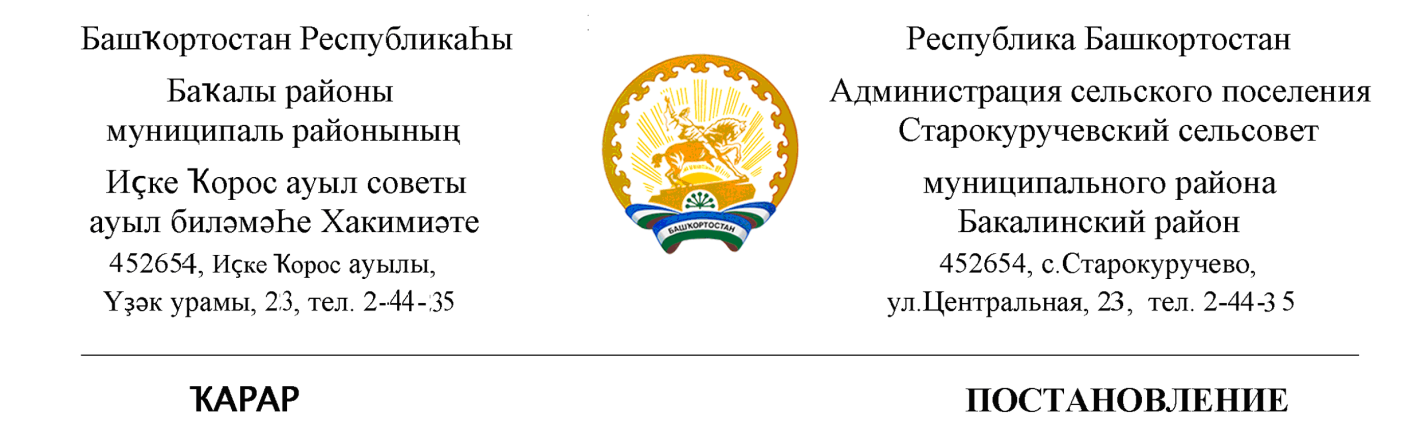 01 февраль  2021 й.                                 №22                          01 февраля2021 г.О принятии мер, направленных на профилактику гибели людей при пожарах и утверждение плана проведения на территории сельского поселения Старокуручевский сельсовет муниципального района Бакалинский район Республики Башкортостан профилактической операции «Жилище - 2021»Руководствуясь Федеральными законами от 21 декабря 1994 года № 69-ФЗ «О пожарной безопасности», от 06 октября 2003 г. № 131-ФЗ «Об общих принципах организации местного самоуправления в Российской Федерации», от 22 июля 2008 года № 123-ФЗ «Технический регламент о требованиях пожарной безопасности»,  приказом Главного управления МЧС России по Республике Башкортостан от 19 января 2021 года № 27п «Об организации и проведении на территории Республики Башкортостан профилактической операции «Жилище - 2021», решением протокола Комиссии по предупреждению и ликвидации чрезвычайных ситуаций и обеспечению пожарной безопасности Республики Башкортостан от 14 января 2021 года №2 «О принятии мер, направленных на профилактику гибели людей при пожарах и утверждении плана проведения на территории Республики Башкортостан профилактической операции «Жилище – 2021», администрация сельского поселения Старокуручевский сельсовет  муниципального района Бакалинский район Республики Башкортостан ПОСТАНОВЛЯЕТ: 1. С 21 января 2021 года по 10 января 2022 года объявить на территории сельского поселения Старокуручевский сельсовет муниципального района Бакалинский район Республики Башкортостан профилактическую операцию «Жилище – 2021», направленную на координацию деятельности организации проведения профилактической работы в жилом фонде, обучение населения мерам пожарной безопасности, предупреждение возникновения пожаров и гибели на них людей. 2. Утвердить план проведения на территории сельского поселения Старокуручевский сельсовет муниципального района Бакалинский район Республики Башкортостан профилактической операции «Жилище – 2021» (приложение № 1).3. Организовать взаимодействие с общественными организациями, руководителями организаций и учреждений, органами социальных служб, органами внутренних дел (по согласованию), волонтерами, старостами населенных пунктов сельского поселения Старокуручевский сельсовет организовать исполнение плана мероприятий, направленного на профилактику пожаров в жилом фонде на территории сельского поселения Старокуручевский сельсовет  муниципального района Бакалинский район Республики Башкортостан, в соответствии с приложением № 1.4. Создать  профилактические группы для проведения пожарно-профилактических мероприятий в каждом населенном пункте  сельского поселения Старокуручевский сельсовет.5. Для каждой профилактической группы разрабатывать ежемесячный график проведения пожарно-профилактических проверок жилого сектора в населенных пунктах. 6.Организовать силами профилактических групп, проверку противопожарного состояния жилых домов граждан, в ходе проверок особое внимание обратить на состояние мест проживания многодетных семей, семей находящихся в социально опасном положении, лиц состоящих на профилактическом учете, инвалидов, одиноких престарелых граждан, а также лиц злоупотребляющих спиртными напитками.7. Осуществлять противопожарную пропаганду через местные средства массовой информации, посредством издания и распространения специальной литературы и рекламной продукции, проведения тематических выставок, смотров, конференций и использования других, не запрещенных законодательством Российской Федерации форм информирования населения. 	8.Организовать и провести обучение населения, работников организаций и предприятий мерам пожарной безопасности и первоочередным действиям в случае возникновения пожара. 9.Обеспечить постоянную готовность сил и средств добровольных пожарных команд для своевременного реагирования в случае возникновения пожаров и загораний на своих подведомственных территориях.10.Для обобщения результатов работы пожарно-профилактических групп , отчеты о проделанной профилактической работе в жилом секторе по каждому сельскому поселению, направлять в установленные сроки в Единую дежурно-диспетчерскую службу муниципального района.11.В целях оценки работы, определения приоритетных направлений работы и выдачи рекомендаций, результаты работы всех профилактических групп ежеквартально рассматривать на заседании комиссии по чрезвычайным ситуациям и обеспечению пожарной безопасности сельского поселения Старокуручевский сельсовет муниципального района. 12. Контроль за исполнением настоящего Постановления оставляю за собой.Глава сельского поселения Старокуручевский сельсовет                                    И.М.Маннапов                                                                     Приложение № 1Утверждено постановлением сельского поселения Старокуручевский сельсовет муниципального районаБакалинский районРеспублики Башкортостанот « 28 » января 2021 года№ 21ПЛАНпроведения на территории сельского поселения Старокуручевский сельсовет муниципального района Бакалинский район Республики Башкортостан профилактической операции «Жилище – 2021»Управляющий делами                                                                  Э.С.ГилаеваС П Р А В К АО СОГЛАСОВАНИИ ПРОЕКТА ПОСТАНОВЛЕНИЯ ГЛАВЫ АДМИНИСТРАЦИИ МУНИЦИПАЛЬНОГО РАЙОНА БАКАЛИНСКИЙ РАЙОННаименование    документа:О принятии мер, направленных на профилактику гибели людей при пожарах и утверждение плана проведения на территории муниципального района Бакалинский район Республики Башкортостан профилактической операции «Жилище – 2021»Проект  подготовлен: Комиссией по чрезвычайным ситуациям и обеспечению пожарной безопасности муниципального района Бакалинский район РБ3. Лицо, ответственное за подготовку проекта:                                                                                                                     Главный специалист по ГО и ЧС администрации МР Лобанов Б.С. __________4. Визы отделов и других подразделений	№п/пНаименование мероприятийСрокисполненияОтветственные исполнителиОтметка о выполнении1.Принять нормативно-правовой акт, по проведению профилактической операции «Жилище» До 01.02.2021 Администрация сельского  поселения2.Органам местного самоуправления совместно, общественными организациями, муниципальными, ведомственными, добровольными формированиями, органами внутренних дел и другими надзорными органами разработать детальный план организационно-практических мероприятий, направленных на профилактику пожаров в 2021 году, утвердить его соответствующим образом и обеспечить реализацию в полном объеме.До 01.02.2021Администрация сельского поселенияДюртюлинский межрайонный ОНД и профилактической работы УНД и ПР ГУ МЧС России по РБ, ОМВД России по Бакалинскому району (по согласованию).3.Взять на контроль организацию в каждом населенном пункте   создания профилактических групп. Обеспечить закрепление и организовать профилактические мероприятия в жилищном фонде (личных жилых домов, квартир и многоквартирных домах). В обязательном порядке обеспечить взаимодействие по привлечению к данной работе добровольных пожарных команд, волонтеров, представителей общественных организаций, органов социальной защиты и внутренних дел, всех уровней, активов сельского поселения, старост населенных пунктов, представителей энергетических и газовых служб, специалистов печного дела, С указанными лицами провести обучающие занятия с разъяснением порядка проведения профилактических мероприятий с основных требований пожарной безопасности, предъявляемых к зданиям и сооружениям частного жилого сектора (дома, хозяйственные строения), оформления документов и отчетности.До 01.02.2021Администрация сельского поселения Дюртюлинский межрайонный ОНД и профилактической работы УНД и ПР ГУ МЧС России по РБ, ГК РБ по ЧС. (по согласованию)4.Актуализировать перечень многодетных семей, одиноких престарелых граждан, инвалидов, социально неблагополучных граждан, семей, относящихся к группе риска. Перечень направить в Центр службы профилактики пожаров ГКУ Противопожарная служба РБ, в соответствии с зонами обслуживания, для организации профилактической работы.До 25.01.2021Администрация сельского поселения,  Центр службы профилактики пожаров ГКУ Противопожарная служба РБ (по согласованию).5.Сформировать перечень жилых домов с низкой пожарной устойчивостью, жилых домов, отключенных от электро, газа и теплоснабжения, в том числе за неуплату, а также ветхих и заброшенных строений и объектов, расположенных на подведомственных территориях. Организовать проведение профилактической работы по данным домам совместно с представителями энергетических и газоснабжающих организаций с вручением памяток и рекомендаций под роспись, особое внимание, обратив на незаконное подключение граждан к данным сетям.До 25.01.2021Администрация сельского поселения.6.Составом профилактических групп, в первую очередь, провести профилактические обходы многодетных, социально незащищенных групп населения, неблагополучных семей, семей с детьми, одиноких престарелых граждан на соответствие их жилища требованиям пожарной безопасности, в том числе обращая особое внимание на эксплуатацию электрического и газового оборудования, печного отопления и источников открытого горения, наличие и состояние автономных пожарных извещателей, также провести профилактические обходы малоэтажных зданий, имеющих низкую степень огнестойкости.На постоянной основе проводить профилактические обследования мест жительства лиц, ведущих аморальный образ жизни, в том числе с целью выявления детей, которые не посещают образовательные учреждения (школы, детские сады), или находятся на попечительстве у престарелых граждан.В целях предупреждения гибели детей на пожарах, не обеспеченных безопасным условием проживания с родителями, ведущий аморальный образ жизни, вносить предложения о лишении родительских прав.ЕжеквартальноАдминистрация сельского поселения.7.Организовать проведение комплекса профилактических мероприятий по обеспечению пожарной безопасности объектов и населенных пунктов в весенне-летний и осенне-зимний пожароопасные периоды.Март-май, сентябрь-декабрь 2021 годаАдминистрация сельского поселения.8.На постоянной основе рассматривать вопросы оказания социальной помощи малоимущим гражданам (многодетны семьям, одиноким престарелым) в ремонте печного отопления и электропроводки, установки автономных пожарных извещателей, замене элементов питания, а также проведения других пожарно-профилактических мероприятий.В течение 2021 годаАдминистрация сельского поселения.9.Организовать проведение «Месячника пожарной безопасности».Апрель-май 2021 годаАдминистрация сельского поселения  Центр службы профилактики пожаров ГКУ Противопожарная служба РБ, ПСЧ-65,  МКУ «Отдел образования», Дюртюлинский межрайонный ОНД и профилактической работы УНД и ПР ГУ МЧС России по РБ (по согласованию). 10.При ухудшении пожарной обстановки организовать проведение внеочередных заседаний комиссий по предупреждению и ликвидации чрезвычайных ситуаций и обеспечению пожарной безопасности, в том числе с рассмотрением вопроса о введении на соответствующих территориях особого противопожарного режима.В течение 2021 годаадминистрация сельского поселения.12.Ежеквартально организовывать и проводить целенаправленные совместные семинар-совещания (коллегии) с представителями органов власти, местного самоуправления и руководителями организаций по вопросам обеспечения пожарной безопасности населенных пунктов, жилищного фонда и объектов защиты с привлечением работников (сотрудников) подразделений противопожарной службы ГКУ Противопожарная служба РБ.Ежеквартальноадминистрация сельского поселения, ГКУ Противопожарная служба РБ, ПСЧ-65 (по согласованию).13.В образовательных учреждениях, в том числе детских садах и на объектах отдыха детей провести занятия и беседы с детьми о мерах пожарной безопасности и последствиях детской шалости с огнем (в игровой форме в виде викторин, эстафет, театральных постановок) с привлечением работников (сотрудников) подразделений федеральной противопожарной службы и ГКУ Противопожарная служба РБ.До 10.09.2021МКУ «Отдел образования», ГКУ Противопожарная служба РБ, ПСЧ -65, ДОЛ, Дюртюлинский межрайонный ОНД и профилактической работы УНД и ПР ГУ МЧС России по РБ (по согласованию).14.После выдачи денежных пособий в неблагополучных семьях осуществить контроль по использованию средств на нужды семьи.ЕжемесячноАдминистрация сельского поселения,15.Перед началом нового учебного года с воспитателями дошкольных учреждений, обслуживающим персоналом провести инструктажи о мерах пожарной безопасности. На родительских собраниях под роспись проводить с родителями инструктажи о соблюдении мер пожарной безопасности в быту, обращая особое внимание на оставление детей без присмотра взрослых и о вреде курения с вручением наглядно агитационных материалов.До 01.09.2021МКУ «Отдел образования», Дюртюлинский межрайонный ОНД и профилактической работы УНД и ПР ГУ МЧС России по РБ (по согласованию). 16.Организовать освещение проводимых мероприятий и проблемных вопросов в обеспечении пожарной безопасности жилого фонда, объектов и населенных пунктов в республиканских и местных средствах массовой информации. Социальная реклама о мерах пожарной безопасности.В течение годаАдминистрация сельского поселения,17.В целях повышения культуры пожаробезопасного поведения детей, провести открытые уроки с привлечением представителей религиозных конфессий, общественных организаций (ВДПО, РОССОЮЗСПАС и т.д.), ДЮП, молодежных движений, работников Центра службы профилактики пожаров ГКУ Противопожарная служба РБ.В течение годаМКУ «Отдел образования», религиозные конфессии, Комитет по молодежной политики и спорту, общественные организации, ГКУ Противопожарная служба РБ (по согласованию).18.Взять на контроль соблюдение запрета на разведение костров, сжигание мусора и растительности на территории общего пользования, населенных пунктах, лесах пригородной зоны и садовых товариществах Административным комиссиям в полном объеме применять ст. 6.22 Кодекса Республики Башкортостан об административном правонарушениях «Сжигание мусора и растительности на территориях общего пользования».В течение годаАдминистрация сельского поселения, Дюртюлинский межрайонный ОНД и профилактической работы УНД и ПР ГУ МЧС России по РБ (по согласованию).19.Проведение разъяснительной работы среди населения на сходах граждан по месту жительства по изучению правил противопожарного режима (Постановление правительства РФ от 16.09.2020 № 1479), с привлечением работников (сотрудников) подразделений федеральной противопожарной службы и ГКУ Противопожарная служба РБ.В течение годаАдминистрация сельского поселения, ГКУ Противопожарная служба РБ, ПСЧ-65 (по согласованию).20.Организация профилактических рейдов в садоводческих товариществах (СНТ), в том числе в СНТ, где проживают с круглосуточным пребыванием людей на территории Республики Башкортостан.В течение годаАдминистрация сельского поселения, ГКУ Противопожарная служба РБ, ПСЧ-65 (по согласованию).21.Организовать подготовку, курсовое обучение и повышение квалификации должностных лиц и специалистов гражданской обороны, по  программам пожарно-технического минимума муниципальных образований в ГБОУ «Учебно-методический центр по гражданской обороне и чрезвычайным ситуациям Республики Башкортостан».В течение годаАдминистрация сельского поселения, ГБОУ «Учебно-методический центр по гражданской обороне и чрезвычайным ситуациям Республики Башкортостан» (по согласованию).22.Управляющим компаниям ЖКХ Республики Башкортостан привести в пожаробезопасное состояние электрохозяйство, системы отопления жилого сектора, провести очистку подвалов, чердаков жилых домов и прилегающей территории от сгораемого мусора, запретить доступ посторонних лиц в подвалы и чердаки.В течение годаАдминистрация сельского поселения,Управляющая компания ЖКХ «ЖилКомСервис Бакалы» (по согласованию).23.Организовать дополнительные проверки работоспособности противопожарных водоисточников, в том числе пирсов, состояния подъездных путей к ним.В течение годаАдминистрация сельского поселения,, ГКУ Противопожарная служба РБ, ПСЧ-65 (по согласованию).24.В период проведения VI Всемирной фольклориады на территории Республики Башкортостан рассмотреть вопрос о введение на подведомственных территориях особого противопожарного режима с запретом применения открытого огня, сжигания мусора в населенных пунктах и прилегающих территориях.II-III квартал 2021 годаАдминистрация сельского поселения, Дюртюлинский межрайонный ОНД и профилактической работы УНД и ПР ГУ МЧС России по РБ (по согласованию).25.Организовать избрание, обучение и работу старост в сельских населенных пунктах с применением соответствующих нормативно-правовых актов при этом наделив их полномочиями по осуществлению предупреждений и профилактики пожаров.До 01.02.2021Администрация сельского поселения, Дюртюлинский межрайонный ОНД и профилактической работы УНД и ПР ГУ МЧС России по РБ (по согласованию).26.Предусмотреть стоянку пожарной техники добровольных пожарных команд в отапливаемых помещениях в зимнее время.Январь-апрель, сентябрь-декабрь 2021 годаАдминистрация сельского поселения,.27.Предусмотреть оснащение подразделений пожарной охраны населенных пунктов,  в которых отсутствует выездная пожарная техника, пожарными мотопомпами и необходимым пожарно-техническим вооружением для организации деятельности добровольных пожарных дружин.До 01.04.2021Администрация сельского поселения,28.Продолжить мероприятия по обеспечению мест проживания отдельных категорий граждан автономными пожарными извещателями в соответствии с требованиями постановления Правительства Республики Башкортостан от 9 августа 2016 года № 320 «О дополнительных мерах социальной поддержки в виде обеспечения автономными пожарными извещателями мест проживания отдельных категорий граждан».В течение годаАдминистрация сельского поселения,, ГКУ Противопожарная служба РБ (по согласованию).29.Совместно с представителями УФМС, органов внутренних дел спланировать и провести проверку противопожарного состояния мест проживания (временного пребывания) иностранных рабочих (гастрабайтеров), в первую очередь на строительных площадках, торговых базах (рынках) и т. д.Февраль-март, ноябрь 2021 годаАдминистрация сельского поселения, ОМВД России по Бакалинскому району (по согласованию).30.Обеспечить наружное освещение территории населенных пунктов в темное время суток в местах размещения пожарных гидрантов, наружных пожарных лестниц и мест размещения пожарного инвентаря, беспрепятственный проезд пожарно-спасательной техники к населенным пунктам и внутри населенных пунктов, к зданиям (сооружениям), противопожарному водоснабжению, обеспечить их очистку от снега и льда.В течение годаАдминистрация сельского поселения,31.В рамках профилактической операции «отопление» обратить внимание на нахождение (проживание) людей без определенного места жительства в подсобных помещениях подвалах, чердаках, канализационных колодцах, тепловых коллекторах, теплотрассах и других местах возможного их пребывания), при выявлении принимать меры по ограничению доступа в вышеуказанные места.Октябрь-ноябрь 2021 годаАдминистрация сельского поселения, Дюртюлинский межрайонный ОНД и профилактической работы УНД и ПР ГУ МЧС России по РБ (по согласованию).32.Обеспечить готовность объектов жизнеобеспечения, котельных и иных теплогенерирующих установок, организовать проверки соблюдения режима хранения топлива, соблюдения правил эксплуатации печей, иных отопительных устройств.Февраль-апрель, октябрь-декабрь 2021 годаАдминистрация сельского поселения, Дюртюлинский межрайонный ОНД и профилактической работы УНД и ПР ГУ МЧС России по РБ (по согласованию).33.Усилить готовность объектов жизнеобеспечения, котельных и иных теплогенерирующих установок, организовать проверки соблюдения правил эксплуатации печей, иных отопительных труб.Февраль-апрель, октябрь-декабрь 2021 годаАдминистрация сельского поселения, Дюртюлинский межрайонный ОНД и профилактической работы УНД и ПР ГУ МЧС России по РБ (по согласованию).34.Центру службы по профилактике пожаров ГКУ Противопожарная служба Республике Башкортостан:- организовать разработку, выпуск и распространение наглядных агитационных материалов (памяток, экспресс-информаций) по предупреждению пожаров исходя из сезонности проводимых мероприятий;- принимать участие на сходах граждан в садоводческих товариществах, населенных пунктах;- провести в стационарных и пришкольных детских оздоровительных лагерях викторины по изучению требований пожарной безопасности;- принимать участие в обучении лиц задействованных в профилактических группах по обеспечению жилого фонда республики;- разработать, размножить, обеспечить распространение среди населения памятки по безопасной эксплуатации печного и электрического оборудования;- проводить занятия на противопожарную тематику с работниками добровольной пожарной охраны;- проводить обходы граждан групп риска на соответствие их жилища требованиям пожарной безопасности;- проведение занятий по профилактике пожаров с учащимися муниципальных учебных заведений среднего, профессионального и высшего образования;- ежемесячно проводить анализ работы профилактических групп по обследованию жилого фонда, с указанием муниципальных районов и городских округов, отличившихся в лучшую сторону или в худшую стороны;- осуществлять контроль по оборудованию АДПИ в семьи подлежащие группе риска, а также контроль по их работоспособности  своевременной замене элементов питания.В течение годаГКУ Противопожарная служба РБ (по согласованию).Наименование отдела,подразделенияФ.И.О.подписывающегоПодписьЗаместитель главы администрации муниципального района по строительству и ЖКХХайдаров Р.З.Управляющий делами администрации муниципального районаШокурова С.П.Начальник юридического отдела администрации муниципального районаВалиуллина Л.Р.